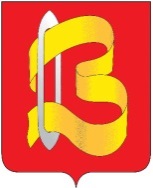 ФИНАНСОВЫЙ ОТДЕЛАДМИНИСТРАЦИИ ГОРОДСКОГО ОКРУГА  ВИЧУГА П Р И К А З от 16 февраля 2022 г.								           № 9ВичугаОб утверждении перечня кодов подвидовпо видам доходов, главными администраторамикоторых являются органы местного самоуправленияи (или) находящиеся в их ведении казенные учреждения на 2022 год (на 2022 год и на плановый период 2023 и 2024 годов)	В соответствии с пунктом 2  Порядка применения бюджетной классификации Российской Федерации в части, относящейся к бюджету городского округа Вичуга, утвержденного приказом финансового отдела администрации городского округа Вичуга от 19.10.2021 № 90  «Об утверждении Порядка применения бюджетной классификации Российской Федерации в части, относящейся к бюджету городского округа Вичуга»:п р и к а з ы в а ю:	1. Утвердить перечень кодов подвидов по видам доходов, главными администраторами которых являются органы местного самоуправления и (или) находящиеся в их ведении казенные учреждения согласно приложению к настоящему приказу.2. Контроль за исполнением настоящего приказа оставляю за собой.Начальник финансового отдела     администрации городского округа Вичуга                                                                            И.Б. КаменковаПриложение к приказу финансового отделаадминистрации городского округа Вичугаот 16.02.2022 № 9Перечень кодов подвидов по видам доходов, главными администраторами которых являются органы местного самоуправления и (или) находящиеся в их ведении казенные учрежденияКодНаименование кода поступлений в бюджет, группы, подгруппы, статьи, подстатьи, элемента, группы подвида, аналитической группы подвида доходов000 1 17 15020 04 0001 150Инициативные платежи, зачисляемые в бюджеты городских округов (Благоустройство в зоне индивидуальной жилой застройки, расположенной по адресу: Ивановская область, город Вичуга, на территории улиц: 1-я Загородная, 2-я Загородная, Техническая, Урожайная, Наримановская, Пушкинская, Набережная, пер. Загородный: установка спортивно-игрового комплекса)000 1 17 15020 04 0002 150Инициативные платежи, зачисляемые в бюджеты городских округов (Благоустройство дворовой территории многоквартирного дома, расположенного по адресу: Ивановская обл., г. Вичуга, ул. Володарского, д. 102 (ТОС «Шаговец»))000 1 17 15020 04 0003 150Инициативные платежи, зачисляемые в бюджеты городских округов (Благоустройство дворовой территории многоквартирного дома, расположенного по адресу: Ивановская обл., г. Вичуга, ул. Ленинградская, д. 52: установка детской площадки (ТОС «Вымпел»)) 000 1 17 15020 04 0004 150Инициативные платежи, зачисляемые в бюджеты городских округов (Благоустройство дворовой территории многоквартирного дома, расположенного по адресу: Ивановская область, город Вичуга, улица Ленинградская, д. 33/12: установка детской площадки)000 1 17 15020 04 0005 150Инициативные платежи, зачисляемые в бюджеты городских округов (Благоустройство дворовой территории многоквартирного дома, расположенного по адресу: Ивановская область, город Вичуга, улица Ульяновская, дом 18: установка детской площадки)000 1 17 15020 04 0006 150Инициативные платежи, зачисляемые в бюджеты городских округов (Благоустройство территории в зоне индивидуальной жилой застройки, расположенной по адресу: Ивановская область, город Вичуга, на пересечении пер. Слепнева и улицы Низовая)000 1 17 15020 04 0007 150Инициативные платежи, зачисляемые в бюджеты городских округов (Благоустройство территории в зоне индивидуальной жилой застройки, расположенной по адресу: Ивановская область, город Вичуга, на пересечении улиц Хренкова, Панфиловцев и Бакланова: установка спортивной площадки)